SundayMondayTuesdayWednesdayThursdayFridaySaturday1 Stayman Workshop     10 amStrat Open Prs  12:30A/B/C         12:302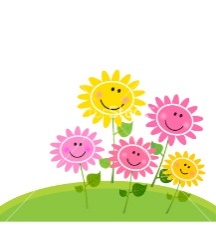 3  CCC Strat Open Pairs  A/B/C    9:15 Gentle DuplicateA/B/C            12:45Strat Open PairsA/B/C             7 pm4  Bargain TuesdayCCC Strat Open Prs  A/B/C  12:300-300 Strat PairsA/B/C      6:30 pm5CCC Team Game    12:30 pmCCC  Strat Open Pairs A/B/C  7pm 6  Super Play 9:300-1500 CCC Strat Open Pairs    12:30Where’s WaldoOpen Pairs   7 pm7CCC Strat Open PairsA/B/C      9:158Transfers  Workshop     10 amHappy Birthday Game Strat PairsA/B/C         12:309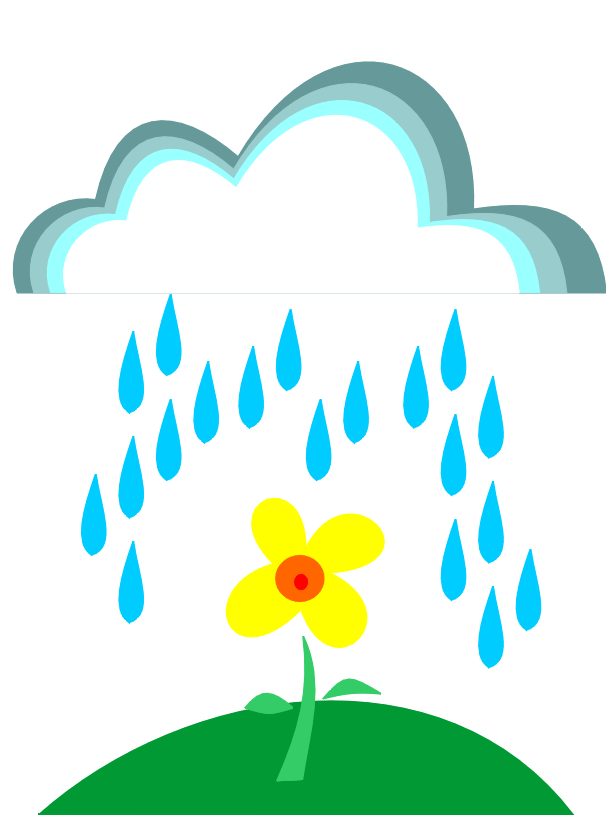 10  Strat Open Pairs  A/B/C             9:15 Gentle DuplicateA/B/C             12:45CCC Strat Open Pairs  A/B/C     7 pm11  Bargain TuesdayStrat Open Pairs  A/B/C        12:300-300 CCC Strat Prs A/B/C  6:30 pm12CCC Team Game    12:30 pmCCC  Strat Open Pairs A/B/C  7pm 13  Super Play 9:300-1500 StratOpen Pairs    12:30Where’s WaldoOpen Pairs   7 pm14CCC Strat Open PairsA/B/C      9:1515 *Date Correction for Workshop to 22nd*Strat Open PairsA/B/C         12:3016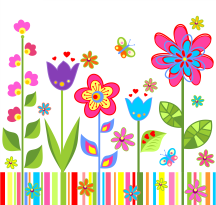 17  CCC Strat Open Pairs   A/B/C   9:15Rookie/Master Game                                12:45Strat Open PairsA/B/C              7 pm18  Bargain TuesdayCCC Strat Open Prs  A/B/C  12:300-300 Strat PairsA/B/C      6:30 pm19CCC Team Game    12:30 pmCCC  Strat Open Pairs A/B/C  7pm 20  Super Play 9:300-1500 CCC Strat Open Pairs    12:30Where’s WaldoOpen Pairs   7 pm21CCC Strat Open PairsA/B/C      9:1522 “Put it all Together” Workshop    10 amCCC Strat Open PairsA/B/C         12:30Codiac 299’ers Moncton Golf Course2324  Strat Open Pairs  A/B/C            9:15 Gentle DuplicateA/B/C             12:45STAC Strat Open Pairs  A/B/C     7 pm25 Bargain TuesdaySTAC Open Pairs  A/B/C        12:300-300 CCC Strat Prs A/B/C  6:30 pm26CCC Team Game    12:30 pmSTAC Strat Open Pairs A/B/C       7pm 27  Super Play 9:300-1500 StratOpen Pairs    12:30Where’s WaldoOpen Pairs   7 pm 28CCC Strat Open PairsA/B/C      9:1529Club closed for Don Cox Sectional in Truro April 28,29 & 30th30